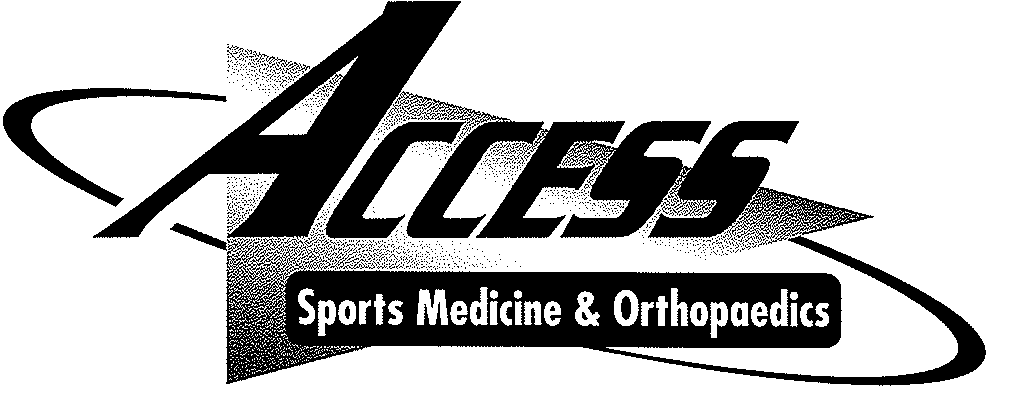 Release for Permission to Discuss Medical RecordsName:	(First, MI, Last) _________________________________________________________________Mailing Address: ______________________________________________________________________Town / State / Zip: _____________________________________________________________________Phone Number: H) C) ________________________________	Date of Birth: ___________________I ____________________________________________ give permission to Access Sports Medicine and Orthopaedics to discuss / release the following medical information about me.Medical information, including but not limited to, my symptoms, diagnosis, medications and treatment plan.Lab, X-ray, MRI, and other diagnostic testsOnly medical information related to: __________________________________________________________Billing Questions (balances, insurance issues, copies of bills)Other (be specific): ________________________________________________________________________Access Sports Medicine and Orthopaedics has my permission to discuss / release the above information with:Name: ____________________________________		Name: ___________________________________ Address:___________________________________		Address: _________________________________City, State, Zip: _____________________________		City, State, Zip: ____________________________Phone: ____________________________________		Phone: __________________________________ Relationship: _______________________________		Relationship: _____________________________	Medical records are defined as: All health information, whether oral or recorded in any form or medium that identifies the patient or can readily be associated with the patient and relates to the patient’s care. This includes all health care information in your / our possession, whether generated by you / us or any other source.I understand that this authorization may be revoked by me at any time, provided that I do so in writing and submit it to the Medical Records Department, up to the extent that the disclosure has not already been made. I also understand that my protected health information may be re-disclosed by the recipient and is no longer protected under federal law.Print Name: ______________________________ Sign Name: ____________________________ Date: _________           Patient or Legal Representative			Patient or Legal RepresentativePrint Witness: _____________________________ Sign Witness: __________________________ Date: _________